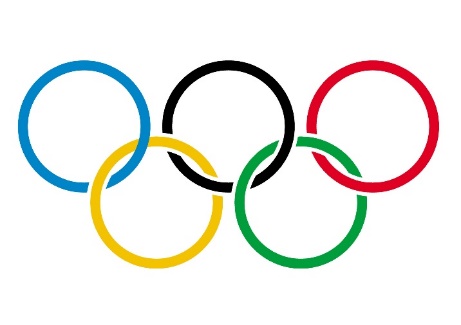 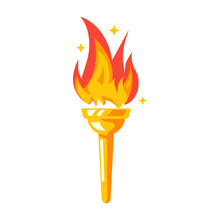  LA MONTÉE DES MARCHES           Palmarès 4è/3è1ers 1ers 1ers 1 MARTINEZMANON3°12 MANGEOLLELOU3°13 MOUGELNOAH3°14 WALLOISMATHIS3°12èmes2èmes2èmes1 ROZENENOLA3°22 ENGELMANNTARA3°23 TISSERANDVICTOR3°24 DESCOUPSBASTIEN3°23èmes3èmes3èmes1 BATOTMAXANDRE4°32 MERCIERNOAM4°33 BARDOZMANON4°34 DELBARREOCEANE4°34èmes4èmes4èmes1 FOURNIER BIANCA4°12 HUMBERTCLARA4°13 KUNHNESTOR4°14 SITTETOM4°1